Name of Journal: World Journal of Clinical CasesManuscript NO: 43260Manuscript Type: CASE REPORTRhombencephalitis caused by Listeria monocytogenes with hydrocephalus and intracranial hemorrhage: A case report and review of the literatureLiang JJ et al. Listeria rhombencephalitis, hydrocephalus, and intracranial hemorrhageJing-Jing Liang, Xiao-Yan He, Hong YeJing-Jing Liang, Department of Neurology, Renmin Hospital of Wuhan University, Wuhan 430060, Hubei Province, ChinaXiao-Yan He, Department of Neurology, Shijiazhuang Second Hospital, Shijiazhuang 050200, Hebei Province, ChinaHong Ye, Department of Neurology, Xuanwu Hospital, Capital Medical University, Beijing 100053, ChinaORCID number: Jing-Jing Liang (0000-0001-7239-9813); Xiao-Yan He (0000-0002-9446-5292); Hong Ye (0000-0003-4238-7883).Author contributions: Ye H designed the report; He XY collected the patient’s clinical data; Liang JJ analyzed the data and wrote the paper. Supported by Young Teacher Foundation of Wuhan University, China, No. 2042017kf0142; and Guidance Fund of Renmin Hospital of Wuhan University, China, No. RMYD2018M19.Informed consent statement: Consent was obtained from relatives of the patient for publication of this report and any accompanying images.Conflict-of-interest statement: The authors declare that they have no conflicts of interest.CARE Checklist (2016) statement: The authors have read the CARE Checklist (2016), and the manuscript was prepared and revised according to the CARE Checklist (2016).Open-Access: This article is an open-access article which was selected by an in-house editor and fully peer-reviewed by external reviewers. It is distributed in accordance with the Creative Commons Attribution Non Commercial (CC BY-NC 4.0) license, which permits others to distribute, remix, adapt, build upon this work non-commercially, and license their derivative works on different terms, provided the original work is properly cited and the use is non-commercial. See: http://creativecommons.org/licenses/by-nc/4.0/Manuscript source: Unsolicited manuscriptCorresponding author: Hong Ye, MD, Attending Doctor, Department of Neurology, Xuanwu Hospital, Capital Medical University, No. 45, Changchun Street, Beijing 100053, China. chris_yehong@126.com Telephone: +86-10-83198899Fax: +86-10-63131271Received: October 31, 2018 Peer-review started: October 31, 2018 First decision: December 9, 2018 Revised: December 22, 2018 Accepted: January 3, 2019 Article in press: January 3, 2019Published online: February 26, 2019Abstract BACKGROUND Listeria monocytogenes (L. monocytogenes), a Gram-positive facultatively intracellular bacterium, is the causative agent of human listeriosis. Listeria infection is usually found in immunocompromised patients, including elderly people, pregnant women, and newborns, whereas it is rare in healthy people. L. monocytogenes may cause meningitis, meningoencephalitis, and some very rare and severe complications, such as hydrocephalus and intracranial hemorrhage, which cause high mortality and morbidity worldwide. Up to now, reports on hydrocephalus and intracranial hemorrhage due to L. monocytogenes are few. CASE SUMMARY We herein report a case of rhombencephalitis caused by L. monocytogenes in a 29-year-old man. He was admitted to the hospital with a 2-d history of headache and fever. He consumed unpasteurized cooked beef two days before appearance. His medical history included type 2 diabetes mellitus, and contaminated beef intake 2 d before onset. Cerebrospinal fluid analysis revealed Gram-positive rod infection, and blood culture was positive for L. monocytogenes. Magnetic resonance imaging findings suggested rhombencephalitis and hydrocephalus. Treatment was started empirically and then modified according to the blood culture results. Repeated CT images were suggestive of intracranial hemorrhage. Although the patient underwent aggressive external ventricular drainage, he died of a continuing deterioration of intracranial conditions. CONCLUSION Hydrocephalus, intracranial hemorrhage, and inappropriate antimicrobial treatment are the determinations of unfavorable outcomes. Key words: Rhombencephalitis; Listeria monocytogenes; Central nervous system infections; Hydrocephalus; Intracranial hemorrhage; Case report © The Author(s) 2019. Published by Baishideng Publishing Group Inc. All rights reserved.Core tip: Listeria monocytogenes infection occurs predominantly in immunocompromised subjects. Various manifestations of listeriosis have been reported previously, but hydrocephalus and intracranial hemorrhage due to Listeria are rare. Hydrocephalus, intracranial hemorrhage, and inappropriate antimicrobial treatment are determinants of unfavorable outcomes. A pertinent literature review might contribute to improving our understanding of the pathogenesis and treatment of this disease. Citation: Liang JJ, He XY, Ye H. Rhombencephalitis caused by Listeria monocytogenes with hydrocephalus and intracranial hemorrhage: A case report and review of the literature. World J Clin Cases 2019; 7(4): 538-547URL: https://www.wjgnet.com/2307-8960/full/v7/i4/538.htm  DOI: https://dx.doi.org/10.12998/wjcc.v7.i4.538INTRODUCTION Listeria monocytogenes (L. monocytogenes) is one of the very few bacteria that can infect neurons to produce a serious and often fatal disease, with a mortality of 20%-50%[1-4]. L. monocytogenes infection occurs predominantly in the following populations: elderly people, pregnant women, newborns, and immunodeficient patients; patients with chronic liver disease, malignant hemopathies, and diabetes; patients on chronic hemodialysis; and, less frequently, healthy individuals[5,6]. The main routes of transmission are confirmed to be through the consumption of contaminated food and via vertical transmission from mother to child[7]. Penetration of the intestinal, blood–brain, blood–choroid, and fetoplacental barriers is one of the most important virulence factors of L. monocytogenes[8]. Therefore, the manifestations of listeriosis are varied, such as gastroenteritis, septicemia, meningitis, and other conditions.Neurolisteriosis, a central nervous system (CNS) infection caused by L. monocytogenes, represents 5%-10% of listeriosis cases and is less common in the world, especially rhombencephalitis[9-11]. Hydrocephalus and intracranial hemorrhage are rare complications of listeriosis, occurring in 10%-15% and 3% of neurolisteriosis cases, respectively[12,13]. In this paper, we present a young patient with L. monocytogenes rhombencephalitis who presented with persistent alteration of consciousness, hydrocephalus, and intracranial hemorrhage. This case is rare due to the occurrence of hydrocephalus and intracranial hemorrhage. Cases published between 1985 and 2018 that are related to Listeria hydrocephalus are reviewed in Tables 1 and 2.CASE PRESENTATIONChief complaintsA 29-year-old Chinese man was admitted to the hospital with a 2-d history of intermittent fevers of up to 39 °C, and forehead headache without nausea. History of present illness Two days prior to onset, he had consumed unpasteurized cooked beef that was stored in the refrigerator for a few days. History of past illnessHis medical history included type 2 diabetes mellitus, which was poorly controlled, fatty liver, smoking, and drinking. Personal and family history He denied a family history of hypertension and stroke. Physical examination upon admissionOn admission, the physical examination was unremarkable, except for nuchal rigidity. The blood laboratory findings showed that glucose, C-reactive protein, and erythrocyte sedimentation rate were high, while white blood cells (WBCs), red blood cells, hemoglobin, urea, creatinine, serum minerals, and autoimmune antibodies were normal. The initial brain CT was unremarkable, and chest CT showed bilateral bronchopneumonia. Lumbar puncture revealed a turbid cerebrospinal fluid (CSF) with 2090 leukocytes/mm3 (30% neutrophils, 70% monocytes), 233.85 mg/dL protein, 1.4 mmol/L glucose (serum glucose 9 mmol/L), and pressure > 33 cmH2O. CSF Gram stain showed Gram-positive rods and was negative for fungi and acid-fast bacilli (Table 3). Laboratory examinationsEmpiric anti-inflammatory therapy for bacterial meningitis (Ceftriaxone 2 g, every 12 h for 2 d, followed by meropenem 1 g, every 8 h for 2) and all other supportive symptomatic treatments were administered after performing blood cultures. On the 4th day of admission, magnetic resonance imaging (MRI) of the brain showed an abnormally high T2 flow attenuated inversion recovery (FLAIR) signal in the right pons and prominent temporal horns with enlargement of the ventricles (Figure 1). The patient was transferred to the intensive care unit (ICU) on the 5th day for further treatment because of new symptoms and poor clinical improvement. Imaging examinations The physical examination on ICU admission revealed a temperature of 38 °C, sinus tachycardia (heart rate > 150 bpm), tachypnea (respiratory rate > 30 bpm), confusion [Glasgow Coma Scale (GCS) score 12/15], bilateral horizontal nystagmus, bilateral abducens nerve palsy, dysarthria, weakness of all four limbs, and nuchal rigidity. Ampicillin combined with etimicin was administered with the diagnosis of bacterial meningitis and rhombencephalitis. On the 7th day, the patient’s mental status rapidly deteriorated to coma (GCS score 5/15), and he was intubated and ventilated without autonomous respiration. On the 8th day, the blood cultures yielded L. monocytogenes, which was susceptible to ampicillin, erythrocin, meropenem, and penicillin but resistant to sulfamethoxazole. CSF and urine cultures were negative. Meropenem was added to the combined treatment according to his blood cultures. On the 12th day, etimicin was discontinued as he became afebrile. On the 14th day, brain CT and lumbar puncture were performed again. CT showed hemorrhage of the right pons and hydrocephalus (bilateral lateral ventricular and the third ventricle hydrocephalus) (Figure 2). The lumbar puncture had an initial pressure of 12.5 cmH2O and revealed 13198 erythrocytes/mm3, 782 leukocytes/mm3 (3% neutrophils and 97% monocytes), 44.1 mg/dL protein, 5.42 mmol/L glucose (serum glucose 11.05 mmol/L), and a negative Gram stain (Table 3). FINAL DIAGNOSISThe patient was finally diagnosed with Listeria rhombencephalitis, hydrocephalus, and intracranial hemorrhage. TREATMENT The 3rd cerebral CT on the 22nd day revealed significant dilatation of all brain ventricles, and an extraventricular drainage was performed to relieve hydrocephalus (Figure 3). Repeated CSF examination from drainage on the 28th day showed a greater decrease in WBCs and protein (Table 3). On the 29th day, his condition rapidly deteriorated, with anisocoria (left pupil 4 mm and right pupil 2 mm). The 4th brain CT on the 29th day showed rehaemorrhagia of the lateral ventricle and a larger ventricular system (Figure 4). OUTCOME AND FOLLOW-UPThe patient died on the 31st day. Autopsy could not be performed.DISCUSSION Although L. monocytogenes has been reported to be the third most common cause of community-acquired bacterial meningitis, following pneumococcal and meningococcal meningitis in adults, its occurrence is relatively rare, accounting for only 5% of encephalitis cases in metropolitan France[14]. Listeria has an important impact on public health, with high hospitalization and mortality rates despite antibiotic treatment[15]. As listeriosis is not incorporated into the national monitoring system for cases, epidemiological data on Listeria are scarce in China[7,16]. In a study published in 2013, Feng et al[16] reviewed 147 cases of listeriosis in China from 1964 to 2010, with neurolisteriosis accounting for 31% of cases. The overall case-fatality rate was 26%, highest among neonatal cases (46%) and lowest among pregnant cases (4%)[16]. In a study conducted by Wang et al[7], 38 cases of listeriosis, including 5 neonatal, 8 maternal, and 25 nonmaternal cases, were reviewed in China between 1999 and 2011, and the case-fatality rates for neonatal, maternal, and nonmaternal cases were 20%, 0%, and 26%, respectively[7]. CSF and blood cultures are the most specific for diagnosis. Early diagnosis of neurolisteriosis is difficult not only because the presentation of CSF is similar to the manifestations of other bacterial encephalitis and meningitis (pleocytosis, hyperproteinorrachia, and hypoglycorrhachia) but also because approximately 50% of CSF Gram stains are negative[17]. Jubelt et al[18] reported that approximately three-quarters of patients have CSF pleocytosis, with approximately equal percentages of mononuclear and polymorphonuclear cells. In our case, there was an initial predominance of lymphocytic cells, which then turned to mononuclear cell predominance; this change might be related to pathological processes and the application of antibiotics. Listeria is usually revealed first on blood cultures, which are positive in 62% of encephalitis cases[19]. Therefore, early before antibiotic administration, repeated blood and CSF cultures are necessary and helpful for early and differential diagnoses.L. monocytogenes infection most frequently presents as acute bacterial meningitis, less commonly as meningoencephalitis, and least commonly as rhombencephalitis, accounting for approximately 10% of neurolisteriosis cases[12,13]. Although the exact mechanism of rhombencephalitis remains poorly understood, L. monocytogenes has a well-known predilection for the brainstem. Karlsson et al[9] reviewed 120 patients with Listeria rhombencephalitis and suggested that L. monocytogenes enters the cerebellopontine angle through the trigeminal nerve in a subset of patients, invading the brainstem via the sensory trigeminal nuclei. As MRI is superior to CT in detecting subtentorial abnormal lesions, it has become more helpful for diagnosing rhombencephalitis, which has a high signal on T2-FLAIR sequences.L. monocytogenes complications, such as acute hydrocephalus, hemorrhage, brain abscess, spine abscess, cerebritis, and ventriculitis, can develop, and the mortality associated with these complications is significantly high. Hydrocephalus is most common in tuberculous encephalitis but rare in listeriosis, with an approximate 3% incidence of L. monocytogenes meningoencephalitis in adults[13]. The exact mechanism of hydrocephalus remains unclear. The development of meningitis-associated hydrocephalus may be due to several mechanisms, such as a high level of CSF protein, impaired CSF absorption due to the obliteration of the subarachnoid space by meningeal exudates, and/or blockade of the CSF pathway by leptomeningeal inflammation[20]. Retrospective analysis of hydrocephalus due to listeriosis is scarce at present, and most of the literature consists of case reports. The time to onset of hydrocephalus varies greatly, ranging from 1 d to 9 wk[20,21]. Ventricular drainage may not be an effective way to relieve hydrocephalus and improve survival[12,14]. A study from the Netherlands reviewed 26 hydrocephalus cases in 577 bacterial meningitis patients (4.5%), including four cases of L. monocytogenes (15%), all of whom underwent placement of an external ventricular drain catheter[14]. None of these patients improved clinically after catheter placement, and all had poor outcomes for hydrocephalus, with three deaths (75%) and one case of serious sequela (25%), thus indicating that patients with hydrocephalus were at a high risk for unfavorable outcomes and that hydrocephalus was an independent risk factor for death[14]. In our case, the patient underwent ventricular drainage, but a continuous improvement in cognitive function was not obvious.Another rare complication of Listeria meningitis is intracranial hemorrhage, which is also one of the determinants of unfavorable outcomes[2]. Most reported cases of intracranial hemorrhage occur in infants and young children, while the condition is quite rare in adults. Svarea et al[22] reported a case of maternal listeriosis resulting in preterm delivery and intraventricular hemorrhage, which was diagnosed by an ultrasound scan. In a prospective study of 860 episodes with bacterial meningitis in the Netherlands, 24 (2.79%) were diagnosed with intracranial hemorrhage, with S. pneumoniae accounting for 67% and L. monocytogenes accounting for 4%[2]. The underlying pathophysiology of intraventricular hemorrhage in L. monocytogenes infection is still unknown and may be related to dysregulation of both the coagulation and fibrinolytic pathways and to vascular endothelial cell swelling and activation[2].An empirical therapy for bacterial meningitis, generally third-generation cephalosporins, is always applied at an early stage when bacterial meningitis is suspected. However, this treatment option does not cover L. monocytogenes. Former publications have demonstrated that inappropriate empirical antibiotic therapy leads to unfavorable outcomes[23]. Therefore, it is very important to adjust the appropriate antibiotic therapy as soon as possible once Listeria is highly suspected or confirmed. Listeria is known to be difficult to treat, not only because L. monocytogenes has an intracellular life cycle but also because only a few antibiotics demonstrate activity against Listeria[24]. Due to the lack of multicenter clinical controlled studies, the optimal antibiotic regimen and duration for neurolisteriosis have not been definitively defined. However, amoxicillin, ampicillin, and penicillin G are generally considered effective regimens in the treatment of listeriosis[24]. The addition of aminoglycosides (such as gentamicin) could be considered a treatment regimen for L. monocytogenes meningitis, but its use remains controversial due to the occurrence of kidney damage[24]. The drugs should be applied at high doses, and the duration of this treatment should be extended to 21 d or longer, until complete eradication, to prevent relapse[24]. Furthermore, cotrimoxazole, rifampin, meropenem, linezolid, tetracyclines, and moxifloxacin should also be considered active against Listeria[23]. In our patient, the combination of ampicillin, etimicin, and meropenem was used for Listeria, and it was proven effective by repeated CSF examinations (Table 3). CONCLUSION We report a case of acute hydrocephalus and intracranial hemorrhage due to complications from L. monocytogenes rhombencephalitis. The pathogenesis of complications has been reviewed. L. monocytogenes may be prone to entering the brainstem through the trigeminal nerve; hydrocephalus may be close with a high level of CSF protein and impaired CSF absorption and circulation; the occurrence of intracranial hemorrhage may be related to dysregulation of both the coagulation and fibrinolytic pathways and to vascular endothelial cell swelling and activation. Hydrocephalus, intracranial hemorrhage, and inappropriate antimicrobial treatment are the determinations of unfavorable outcomes. REFERENCES 1 Cossart P. Interactions of the bacterial pathogen Listeria monocytogenes with mammalian cells: bacterial factors, cellular ligands, and signaling. Folia Microbiol (Praha) 1998; 43: 291-303 [PMID: 9717257 DOI: 10.1007/BF02818615]2 Mook-Kanamori BB, Fritz D, Brouwer MC, van der Ende A, van de Beek D. Intracerebral hemorrhages in adults with community associated bacterial meningitis in adults: should we reconsider anticoagulant therapy? PLoS One 2012; 7: e45271 [PMID: 23028898 DOI: 10.1371/journal.pone.0045271]3 Goulenok T, Buzelé R, Duval X, Bruneel F, Stahl JP, Fantin B. Management of adult infectious encephalitis in metropolitan France. Med Mal Infect 2017; 47: 206-220 [PMID: 28336304 DOI: 10.1016/j.medmal.2017.01.006]4 Dons L, Jin Y, Kristensson K, Rottenberg ME. Axonal transport of Listeria monocytogenes and nerve-cell-induced bacterial killing. J Neurosci Res 2007; 85: 2529-2537 [PMID: 17387705 DOI: 10.1002/jnr.21256]5 Ben Shimol S, Einhorn M, Greenberg D. Listeria meningitis and ventriculitis in an immunocompetent child: case report and literature review. Infection 2012; 40: 207-211 [PMID: 21877182 DOI: 10.1007/s15010-011-0177-6]6 Ulloa-Gutierrez R, Avila-Agüero ML, Huertas E. Fulminant Listeria monocytogenes meningitis complicated with acute hydrocephalus in healthy children beyond the newborn period. Pediatr Emerg Care 2004; 20: 233-237 [PMID: 15057178 DOI: 10.1097/01.pec.0000121243.99242.a9]7 Wang HL, Ghanem KG, Wang P, Yang S, Li TS. Listeriosis at a tertiary care hospital in beijing, china: high prevalence of nonclustered healthcare-associated cases among adult patients. Clin Infect Dis 2013; 56: 666-676 [PMID: 23175565 DOI: 10.1093/cid/cis943]8 Disson O, Lecuit M. Targeting of the central nervous system by Listeria monocytogenes. Virulence 2012; 3: 213-221 [PMID: 22460636 DOI: 10.4161/viru.19586]9 Karlsson WK, Harboe ZB, Roed C, Monrad JB, Lindelof M, Larsen VA, Kondziella D. Early trigeminal nerve involvement in Listeria monocytogenes rhombencephalitis: case series and systematic review. J Neurol 2017; 264: 1875-1884 [PMID: 28730571 DOI: 10.1007/s00415-017-8572-2]10 Antal EA, Dietrichs E, Løberg EM, Melby KK, Maehlen J. Brain stem encephalitis in listeriosis. Scand J Infect Dis 2005; 37: 190-194 [PMID: 15849051 DOI: 10.1080/00365540410020938]11 Charlier C, Perrodeau É, Leclercq A, Cazenave B, Pilmis B, Henry B, Lopes A, Maury MM, Moura A, Goffinet F, Dieye HB, Thouvenot P, Ungeheuer MN, Tourdjman M, Goulet V, de Valk H, Lortholary O, Ravaud P, Lecuit M; MONALISA study group. Clinical features and prognostic factors of listeriosis: the MONALISA national prospective cohort study. Lancet Infect Dis 2017; 17: 510-519 [PMID: 28139432 DOI: 10.1016/S1473-3099(16)30521-7]12 Kasanmoentalib ES, Brouwer MC, van der Ende A, van de Beek D. Hydrocephalus in adults with community-acquired bacterial meningitis. Neurology 2010; 75: 918-923 [PMID: 20820003 DOI: 10.1212/WNL.0b013e3181f11e10]13 Ito H, Kobayashi S, Iino M, Kamei T, Takanashi Y. Listeria monocytogenes meningoencephalitis presenting with hydrocephalus and ventriculitis. Intern Med 2008; 47: 323-324 [PMID: 18277040 DOI: 10.2169/internalmedicine.47.0509]14 Pelegrín I, Moragas M, Suárez C, Ribera A, Verdaguer R, Martínez-Yelamos S, Rubio-Borrego F, Ariza J, Viladrich PF, Cabellos C. Listeria monocytogenes meningoencephalitis in adults: analysis of factors related to unfavourable outcome. Infection 2014; 42: 817-827 [PMID: 24902522 DOI: 10.1007/s15010-014-0636-y]15 Mailles A, Lecuit M, Goulet V, Leclercq A, Stahl JP; National Study on Listeriosis Encephalitis Steering Committee. Listeria monocytogenes encephalitis in France. Med Mal Infect 2011; 41: 594-601 [PMID: 22036519 DOI: 10.1016/j.medmal.2011.07.009]16 Feng Y, Wu S, Varma JK, Klena JD, Angulo FJ, Ran L. Systematic review of human listeriosis in China, 1964-2010. Trop Med Int Health 2013; 18: 1248-1256 [PMID: 24016031 DOI: 10.1111/tmi.12173]17 Cunha BA, Fatehpuria R, Eisenstein LE. Listeria monocytogenes encephalitis mimicking Herpes Simplex virus encephalitis: the differential diagnostic importance of cerebrospinal fluid lactic acid levels. Heart Lung 2007; 36: 226-231 [PMID: 17509430 DOI: 10.1016/j.hrtlng.2007.01.001]18 Jubelt B, Mihai C, Li TM, Veerapaneni P. Rhombencephalitis / brainstem encephalitis. Curr Neurol Neurosci Rep 2011; 11: 543-552 [PMID: 21956758 DOI: 10.1007/s11910-011-0228-5]19 Reynaud L, Graf M, Gentile I, Cerini R, Ciampi R, Noce S, Borrelli F, Viola C, Gentile F, Briganti F, Borgia G. A rare case of brainstem encephalitis by Listeria monocytogenes with isolated mesencephalic localization. Case report and review. Diagn Microbiol Infect Dis 2007; 58: 121-123 [PMID: 17408902 DOI: 10.1016/j.diagmicrobio.2006.11.001]20 McCaffrey LM, Petelin A, Cunha BA. Systemic lupus erythematosus (SLE) cerebritis versus Listeria monocytogenes meningoencephalitis in a patient with systemic lupus erythematosus on chronic corticosteroid therapy: the diagnostic importance of cerebrospinal fluid (CSF) of lactic acid levels. Heart Lung 2012; 41: 394-397 [PMID: 22177759 DOI: 10.1016/j.hrtlng.2011.09.002]21 Dhiwakar M, Basu S, Ramaswamy R, Mallucci C. Neurolisteriosis causing hydrocephalus, trapped fourth ventricle, hindbrain herniation and syringomyelia. Br J Neurosurg 2004; 18: 367-370 [PMID: 15702836 DOI: 10.1080/02688690400005081]22 Svare J, Andersen LF, Langhoff-Roos J, Madsen H, Bruun B. Maternal-fetal listeriosis: 2 case reports. Gynecol Obstet Invest 1991; 31: 179-181 [PMID: 2071059 DOI: 10.1159/000293148]23 Hof H. An update on the medical management of listeriosis. Expert Opin Pharmacother 2004; 5: 1727-1735 [PMID: 15264987 DOI: 10.1517/14656566.5.8.1727]24 van de Beek D, Cabellos C, Dzupova O, Esposito S, Klein M, Kloek AT, Leib SL, Mourvillier B, Ostergaard C, Pagliano P, Pfister HW, Read RC, Sipahi OR, Brouwer MC; ESCMID Study Group for Infections of the Brain (ESGIB). ESCMID guideline: diagnosis and treatment of acute bacterial meningitis. Clin Microbiol Infect 2016; 22 Suppl 3: S37-S62 [PMID: 27062097 DOI: 10.1016/j.cmi.2016.01.007]25 Madlinger AG, Krauss JK. Intramedullary brain stem cyst and trapped IV ventricle after infection with Listeria monocytogenes. Childs Nerv Syst 1998; 14: 747-750 [PMID: 9881629 DOI: 10.1007/s003810050309]26 Chan YC, Ho KH, Tambyah PA, Lee KH, Ong BK. Listeria meningoencephalitis: two cases and a review of the literature. Ann Acad Med Singapore 2001; 30: 659-663 [PMID: 11817300 DOI: 10.1097/00000441-200111000-00012]27 Laciar AL, Vaca Ruiz ML, Le Monnier A. Neonatal Listeria-meningitis in San Luis, Argentina: a three-case report. Rev Argent Microbiol 2011; 43: 45-47 [PMID: 21491067 DOI: 10.1590/S0325-75412011000100010]28 Lee JE, Cho WK, Nam CH, Jung MH, Kang JH, Suh BK. A case of meningoencephalitis caused by Listeria monocytogenes in a healthy child. Korean J Pediatr 2010; 53: 653-656 [PMID: 21189933 DOI: 10.3345/kjp.2010.53.5.653]29 Platnaris A, Hatzimichael A, Ktenidou-Kartali S, Kontoyiannides K, Kollios K, Anagnostopoulos J, Roilides E. A case of Listeria meningoencephalitis complicated by hydrocephalus in an immunocompetent infant. Eur J Pediatr 2009; 168: 343-346 [PMID: 18463893 DOI: 10.1007/s00431-008-0739-5]30 Papandreou A, Hedrera-Fernandez A, Kaliakatsos M, Chong WK, Bhate S. An unusual presentation of paediatric Listeria meningitis with selective spinal grey matter involvement and acute demyelinating polyneuropathy. Eur J Paediatr Neurol 2016; 20: 196-199 [PMID: 26371981 DOI: 10.1016/j.ejpn.2015.08.004]31 Gaini S, Karlsen GH, Nandy A, Madsen H, Christiansen DH, Á Borg S. Culture Negative Listeria monocytogenes Meningitis Resulting in Hydrocephalus and Severe Neurological Sequelae in a Previously Healthy Immunocompetent Man with Penicillin Allergy. Case Rep Neurol Med 2015; 2015: 248302 [PMID: 26697245 DOI: 10.1155/2015/248302]32 Ruggieri F, Cerri M, Beretta L. Infective rhomboencephalitis and inverted Takotsubo: neurogenic-stunned myocardium or myocarditis? Am J Emerg Med 2014; 32: 191.e1-191.e3 [PMID: 24079984 DOI: 10.1016/j.ajem.2013.08.047]33 Cunha BA, Filozov A, Remé P. Listeria monocytogenes encephalitis mimicking West Nile encephalitis. Heart Lung 2004; 33: 61-64 [PMID: 14983142 DOI: 10.1016/j.hrtlng.2003.07.001]34 Frat JP, Veinstein A, Wager M, Burucoa C, Robert R. Reversible acute hydrocephalus complicating Listeria monocytogenes meningitis. Eur J Clin Microbiol Infect Dis 2001; 20: 512-514 [PMID: 11561813 DOI: 10.1007/PL00011296]35 Raps EC, Gutmann DH, Brorson JR, O'Connor M, Hurtig HI. Symptomatic hydrocephalus and reversible spinal cord compression in Listeria monocytogenes meningitis. Case report. J Neurosurg 1989; 71: 620-622 [PMID: 2795184 DOI: 10.3171/jns.1989.71.4.0620]36 Yang CC, Yeh CH, Tsai TC, Yu WL. Acute symptomatic hydrocephalus in Listeria monocytogenes meningitis. J Microbiol Immunol Infect 2006; 39: 255-258 [PMID: 16783458]37 Rana F, Shaikh MM, Bowles J. Listeria meningitis and resultant symptomatic hydrocephalus complicating infliximab treatment for ulcerative colitis. JRSM Open 2014; 5: 2054270414522223 [PMID: 25057381 DOI: 10.1177/2054270414522223]P-Reviewer: Bhalla AS, Chowdhury FH, Vaudo G S-Editor: Ji FF L-Editor: Wang TQ E-Editor: Tan WWSpecialty type: Medicine, research and experimentalCountry of origin: ChinaPeer-review report classificationGrade A (Excellent): 0Grade B (Very good): BGrade C (Good): C, CGrade D (Fair): 0 Grade E (Poor): 0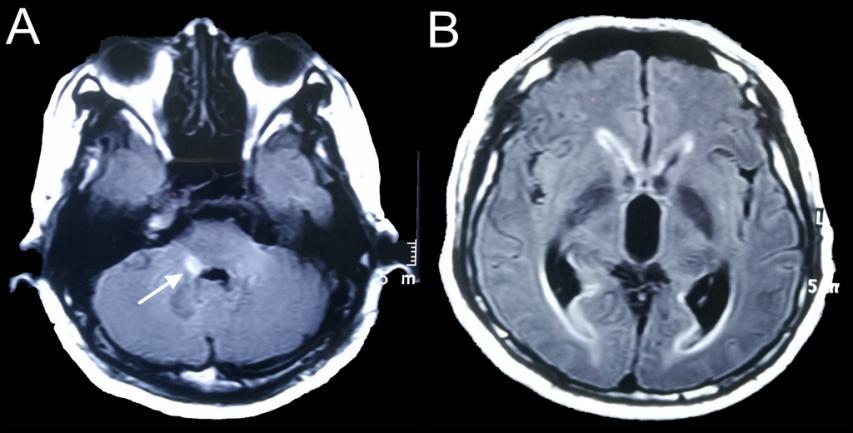 Figure 1 Axial brian T2-FLAIR magnetic resonance imaging shows a hyperintense lesion of the right pons (A, white arrow), and prominent temporal horns with enlargement of ventricles (B) on the 4th d of administration.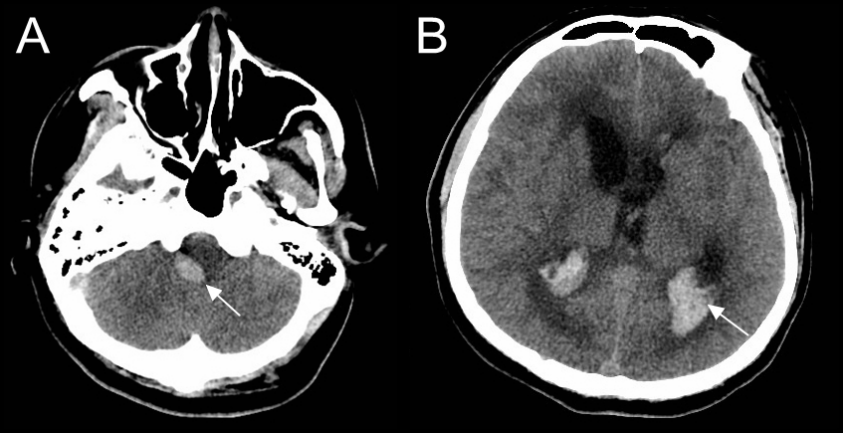 Figure 2 Axial brain computed tomography shows hemorrhage of the right pons (A, white arrow), and gross hydrocephalus and hemorrhage (B, white arrow) on the 14th d of administration.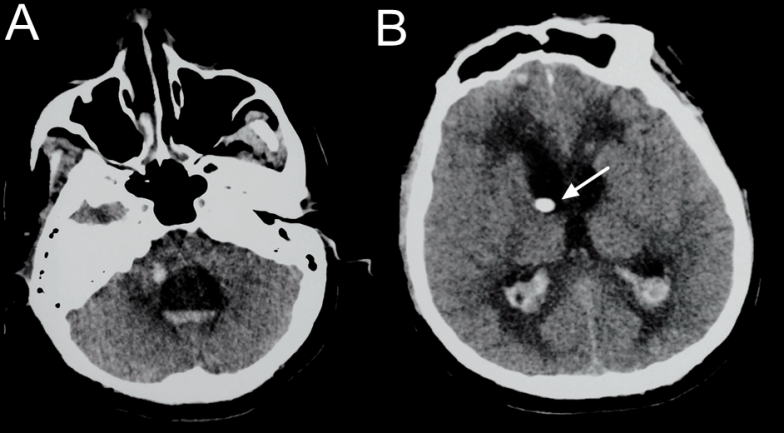 Figure 3 Axial brain computed tomography shows no improvement of hydrocephalus in the lateral ventricle on the 22nd d of administration (A and B). The ventriculostomy tube is also shown (B, white arrow).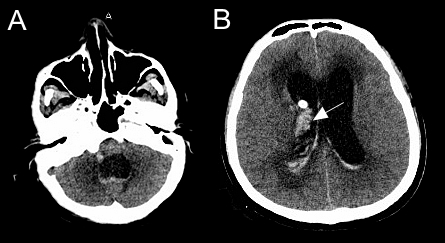 Figure 4 Axial brain computed tomography shows rehaemorrhagia of the lateral ventricle and a larger ventricular system (A and B) on the 29th d of administration.Table 1 Characteristics of four cases of neonatal listeriosis with hydrocephalus published between 1989 and 2018 NB: Newborn; W: Weeks; M: Male; F: Female; EVD: External ventricular drain; VPD: Ventriculo-peritoneal drain; VAD: Ventriculo-atrial drain; NA: Not available. Table 2 Characteristics of 18 cases of non-perinatal listeriosis with hydrocephalus published between 1989 and 2018M: Male; Y: Years; M: Months; F: Female; EVD: External ventricular drain; VPD: Ventriculo-peritoneal drain; VAD: Ventriculo-atrial drain; ORI: Ommaya reservoir implantation; AIDP: Acute inflammatory demyelinating polyneuropathy; NA: Not available. Table 3 Cerebrospinal fluid analysis across disease duration1CSF from brain ventricular draining. WBC: White blood cell; CSF: Cerebrospinal fluid; L: Lymphocytes; N: Neutrophils; NA: No data available.Ref. Gestation/genderCT/sonography on admission Time to diagnosis of hydrocephalusOther complications Intervention OutcomeSvare et al[22], 1991NB, 32 W/MNot done 6 wkEpilepsy, intraventricular hemorrhage VPDModerately retarded with reduced muscular tone at 3 moMadlinger et al[25], 1998NB, 34 W/FSonography, normal9 wkNone VAD, VDP RecoveryChan et al[26], 2007 NB, 31 W/MNot done10 dSubtle seizure VPDSignificant improvement Laciar et al[27], 2011NB, 37 W/FNot done3 dNoneEVDNARef.Age/genderImmune-competent CT on admissionTime to diagnosis of hydrocephalusOther complicationsIntervention OutcomeUlloa-Gutierrez et al[6], 200410 Y/MYesNot done8 dNoneVPDRecoveryUlloa-Gutierrez et al[6], 20043½ Y/MYesNormal5 dNoneVPDDiedUlloa-Gutierrez et al[6], 20046½ Y/MYesNot done5 dNoneVPDDied Kasanmoentalib et al[12], 201057 Y/MYesNot done5 dTracheoesophageal fistulaEVDSevere cognitive slownessIto et al[13], 200762 Y/MNoNormal14 dVentriculitisEVDImprovement, remained confused and disoriented McCaffrey et al[20], 201257 Y/MNoYes, hydrocephalus1 dVentriculitisEVDNADhiwakar et al[21], 200740 Y/FNoNot done2 moSeizures, ventriculitis, basal arachnoiditis, cerebellar tonsillar herniation VPD, VADNear-complete recoveryChan et al[26], 2001 42 Y/MYesYes, hydrocephalus4 dSubdural collection, extensive cerebritis and ventriculitisEVDDiedLee et al[28], 2010 7 Y/FYesNot done10 dNoneEVD, VPDRecovery Platnaris et al[29], 20097 M/MYesNormal10 dSeizuresEVDNormal development having achieved skills according to his age at 22 mo of age Papandreou et al[30], 20153 Y/FYesNormal8 dCerebellar tonsillar herniation, ventriculitis, and AIDPEVD, VPDIncomplete recoveryGaini et al[31], 201574 Y/MYesNormal6 dBrain abscessEVDSevere sequelae, died 1 yr laterRuggieri et al[32], 2014 27 Y/FYesYes, hindbrain multifocal lesions9 daysNoneEVDOnly a motor deficit of the right arm remainedCunha et al[33], 200450 Y/MYesYes, hydrocephalus1 dNoneNoDied 10 d after admissionFrat et al[34], 200172 Y/FYesNormal12 dSeizuresVPDRecovery after 5 mo of rehabilitative careRaps et al[35], 198947 Y/FNoNot doneSeveral weeksCervical cord compressionEVD, VPDNo significant deficit 6 mo laterYang et al[36], 2006 42 Y/MNoNormal9 dSeizures ORIRecoveryRana et al[37], 201475 Y/MNoNot done5 dNoneVPDGradual recoveryCSF testOn the 2nd d On the 14th d On the 28th d1ColorTurbid Turbid Mildly turbidPressure(cm H2O)>3312.5NAErythrocyte count (/mm 3)013198 3313WBC count (/mm 3)209078285WBC distribution (L/N)70/303/9717/68Protein (mg/dL) 233.85441119CSF glucose (mmol/L)1.405.425.60Plasma glucose (mmol/L)9.0011.0510.0Gram stainGram-positive rodsNormalNormal